inhoudDirect naar navigatiemenu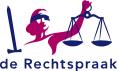 Feedback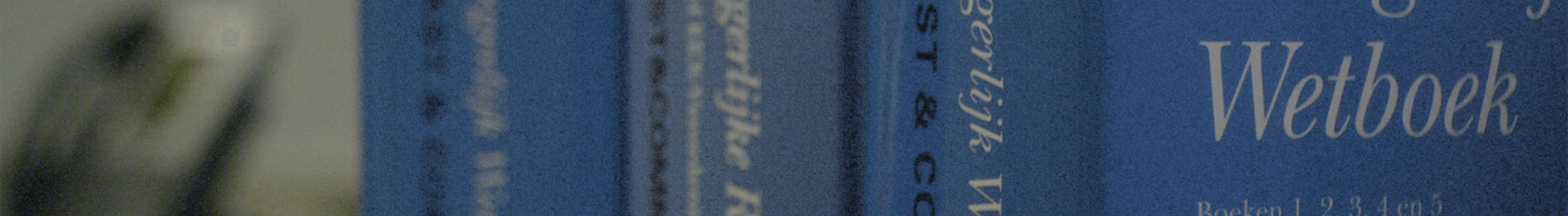 UitsprakenNieuwe zoekopdracht×Deze uitspraak is geanonimiseerd volgens de anonimiseringsrichtlijnen.Deze melding niet meer tonenZoekresultaat - inzien documentECLI:NL:PHR:2016:862Uitspraak delen InstantieParket bij de Hoge RaadDatum conclusie26-07-2016Datum publicatie07-09-2016Zaaknummer14/01472FArrest Hoge Raad: ECLI:NL:HR:2016:2017, Gevolgd hCiviel rechtePrejudiciële vraag (art. 392 Rv). Vervolg op HR 3 oktober 2014, ECLI:NL:HR:2014:2901, NJ 2014/428 en HvJEU 7 april 2016, ECLI:EU:C:2016:216. Rechtsbijstandverzekering. Vrije advocaatkeuze bij ontslagprocedure bij UWV (art. 6 BBA)? Art. 4:67 Wft. Richtlijn 87/344/EEG. Moet ontslagprocedure worden aangemerkt als 'administratieve procedure' in de zin van art. 4 lid 1, aanhef en onder a, Richtlijn 87/344/EEG? Hoge Raad ziet af van beantwoording van de prejudiciële vraag (art. 393 lid 9 Rv).VRechtspraak.nl 
JAR 2016/233 
mr. J. Sanders jr. annotatie in NTFR 2016/2324 Verrijkte uitspraakConclusie14/01472Mr. J. SpierParket 26 juli 2016Conclusie inzake:[eiser]TegenDAS Nederlandse Rechtsbijstand Verzekeringsmaatschappij N.V.(hierna: DAS)Ik ondersteun het verzoek van mr. Van Wijk om af te zien van beantwoording van de prejudiciële vragen.Voor het geval Uw Raad niets zou willen toevoegen aan hetgeen het HvJ EU heeft geoordeeld, is niet nodig om nog een woord aan deze zaak, die inmiddels is geschikt, te wijden.Voor het geval Uw Raad zou overwegen om wél iets toe te voegen aan het antwoord van het HvJ EU, zou ik er een lans voor willen breken om dat niet te doen. De consequenties van de onderhavige richtlijn lijken niet erg goed doordacht. Ze zetten potentieel de bijl aan betaalbare rechtsbijstandverzekeringen of maken deze zelfs bijkans onmogelijk. Alles wat kan bijdragen aan het beschikbaar houden van betaalbare rechtsbijstandverzekeringen is m.i. nuttig en wenselijk. Ongevraagde oordelen kunnen deze onbedoeld in gevaar brengen, zeker zolang we in het duister tasten over de gevolgen van eerdere rechtspraak.De Procureur-Generaal bij deHoge Raad der NederlandenAdvocaat-Generaal